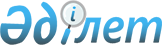 О внесении изменений в решение Толебийского районного маслихата от 21 декабря 2020 года № 59/322-VI "О районном бюджете на 2021-2023 годы"Решение Толебийского районного маслихата Туркестанской области от 9 августа 2021 года № 7/41-VII. Зарегистрировано в Министерстве юстиции Республики Казахстан 19 августа 2021 года № 24036
      Толебийский районный маслихат РЕШИЛ:
      1. Внести в решение Толебийского районного маслихата "О районном бюджете на 2021-2023 годы" от 21 декабря 2020 года № 59/322-VI (зарегистрировано в Реестре государственной регистрации нормативных правовых актов под № 5982) следующие изменения:
      пункт 1 изложить в новой редакции: 
      "1. Утвердить районный бюджет Толебийского района на 2021-2023 годы согласно приложениям 1, 2 и 3 соответственно, в том числе на 2021 год в следующих объемах:
      1) доходы – 22 086 528 тысяч тенге:
      налоговые поступления – 1 581 256 тысяч тенге;
      неналоговые поступления – 39 450 тысяч тенге;
      поступления от продажи основного капитала – 100 802 тысяч тенге;
      поступления трансфертов – 20 365 020 тысяч тенге;
      2) затраты – 22 306 865 тысяч тенге;
      3) чистое бюджетное кредитование – 8 751 тысяч тенге:
      бюджетные кредиты – 8 751 тысяч тенге;
      погашение бюджетных кредитов – 0;
      4) сальдо по операциям с финансовыми активами – 0:
      приобретение финансовых активов – 0;
      поступления от продажи финансовых активов государства – 0;
      5) дефицит (профицит) бюджета – - 229 088 тысяч тенге;
      6) финансирование дефицита (использование профицита) бюджета – 229 088 тысяч тенге:
      поступления займов – 8 751 тысяч тенге;
      погашение займов – 3 775 тысяч тенге;
      используемые остатки бюджетных средств – 224 112 тысяч тенге.".
      Приложения 1, 5 указанного решения изложить в новой редакции согласно приложениям 1, 2 к настоящему решению.
      Установить на 2021 год норматив распределения общей суммы поступления индивидуального подоходного налога с доходов, облагаемых у источника выплаты 36,4 процентов, по индивидуальному подоходному налогу с доходов иностранных граждан, не облагаемых у источника выплаты 50 процентов и социального налога в размере 32,9 процентов в областной бюджет.
      2. Настоящее решение вводится в действие с 1 января 2021 года. Районный бюджет на 2021 год Перечень бюджетных программ развития районного бюджета на 2021 год с разделением на бюджетные программы, направленные на реализацию бюджетных инвестиционных проектов (программ) 
					© 2012. РГП на ПХВ «Институт законодательства и правовой информации Республики Казахстан» Министерства юстиции Республики Казахстан
				
      Секретарь районного маслихата

Н. Койбагаров
Приложение 1 к решению
от 9 августа 2021 года
№ 7/41-VIIПриложение 1 к решению
Толебийского районного
маслихата от 21 декабря
2020 года № 59/322-VI
Сумма в тысяч тенге
Категория
Категория
Категория
Категория
Категория
Категория
Категория
Категория
Категория
Наименование
Наименование
Наименование
Наименование
Сумма в тысяч тенге
Класс
Класс
Класс
Класс
Класс
Класс
Класс
Класс
Класс
Сумма в тысяч тенге
Подкласс
Подкласс
Подкласс
Подкласс
Подкласс
Подкласс
Подкласс
Подкласс
Подкласс
Сумма в тысяч тенге
1. Доходы
1. Доходы
1. Доходы
1. Доходы
22086528
01
01
Налоговые поступления
Налоговые поступления
Налоговые поступления
Налоговые поступления
1581256
01
01
01
01
Подоходный налог
Подоходный налог
Подоходный налог
Подоходный налог
757792
1
1
1
Корпоративный подоходный налог
Корпоративный подоходный налог
Корпоративный подоходный налог
Корпоративный подоходный налог
313202
2
2
2
Индивидуальный подоходный налог
Индивидуальный подоходный налог
Индивидуальный подоходный налог
Индивидуальный подоходный налог
444590
03
03
03
03
Социальный налог
Социальный налог
Социальный налог
Социальный налог
380205
1
1
1
Социальный налог
Социальный налог
Социальный налог
Социальный налог
380205
04
04
04
04
Налоги на собственность
Налоги на собственность
Налоги на собственность
Налоги на собственность
384133
1
1
1
Налоги на имущество
Налоги на имущество
Налоги на имущество
Налоги на имущество
384133
05
05
05
05
Внутренние налоги на товары, работы и услуги
Внутренние налоги на товары, работы и услуги
Внутренние налоги на товары, работы и услуги
Внутренние налоги на товары, работы и услуги
39728
2
2
2
Акцизы
Акцизы
Акцизы
Акцизы
9270
3
3
3
Поступления за использование природных и других ресурсов
Поступления за использование природных и других ресурсов
Поступления за использование природных и других ресурсов
Поступления за использование природных и других ресурсов
12108
4
4
4
Сборы за ведение предпринимательской и профессиональной деятельности
Сборы за ведение предпринимательской и профессиональной деятельности
Сборы за ведение предпринимательской и профессиональной деятельности
Сборы за ведение предпринимательской и профессиональной деятельности
18350
08
08
08
08
Обязательные платежи, взимаемые за совершение юридически значимых действий и (или) выдачу документов уполномоченными на то государственными органами или должностными лицами
Обязательные платежи, взимаемые за совершение юридически значимых действий и (или) выдачу документов уполномоченными на то государственными органами или должностными лицами
Обязательные платежи, взимаемые за совершение юридически значимых действий и (или) выдачу документов уполномоченными на то государственными органами или должностными лицами
Обязательные платежи, взимаемые за совершение юридически значимых действий и (или) выдачу документов уполномоченными на то государственными органами или должностными лицами
19398
1
1
1
Государственная пошлина
Государственная пошлина
Государственная пошлина
Государственная пошлина
19398
02
02
Неналоговые поступления
Неналоговые поступления
Неналоговые поступления
Неналоговые поступления
39450
01
01
01
01
Доходы от государственной собственности
Доходы от государственной собственности
Доходы от государственной собственности
Доходы от государственной собственности
31450
1
1
1
Поступления части чистого дохода государственных предприятий
Поступления части чистого дохода государственных предприятий
Поступления части чистого дохода государственных предприятий
Поступления части чистого дохода государственных предприятий
50
5
5
5
Доходы от аренды имущества, находящегося в государственной собственности
Доходы от аренды имущества, находящегося в государственной собственности
Доходы от аренды имущества, находящегося в государственной собственности
Доходы от аренды имущества, находящегося в государственной собственности
31400
06
06
06
06
Прочие неналоговые поступления
Прочие неналоговые поступления
Прочие неналоговые поступления
Прочие неналоговые поступления
8000
1
1
1
Прочие неналоговые поступления
Прочие неналоговые поступления
Прочие неналоговые поступления
Прочие неналоговые поступления
8000
03
03
Поступления от продажи основного капитала
Поступления от продажи основного капитала
Поступления от продажи основного капитала
Поступления от продажи основного капитала
100802
03
03
03
03
Продажа земли и нематериальных активов
Продажа земли и нематериальных активов
Продажа земли и нематериальных активов
Продажа земли и нематериальных активов
100802
1
1
1
Продажа земли
Продажа земли
Продажа земли
Продажа земли
100802
04
04
Поступления трансфертов 
Поступления трансфертов 
Поступления трансфертов 
Поступления трансфертов 
20365020
01
01
01
01
Трансферты из нижестоящих органов государственного управления
Трансферты из нижестоящих органов государственного управления
Трансферты из нижестоящих органов государственного управления
Трансферты из нижестоящих органов государственного управления
178243
3
3
3
Трансферты из бюджетов городов районного значения, сел, поселков, сельских округов
Трансферты из бюджетов городов районного значения, сел, поселков, сельских округов
Трансферты из бюджетов городов районного значения, сел, поселков, сельских округов
Трансферты из бюджетов городов районного значения, сел, поселков, сельских округов
178243
02
02
02
02
Трансферты из вышестоящих органов государственного управления
Трансферты из вышестоящих органов государственного управления
Трансферты из вышестоящих органов государственного управления
Трансферты из вышестоящих органов государственного управления
20186777
2
2
2
Трансферты из областного бюджета
Трансферты из областного бюджета
Трансферты из областного бюджета
Трансферты из областного бюджета
20186777
Функциональная группа Наименование 
Функциональная группа Наименование 
Функциональная группа Наименование 
Функциональная группа Наименование 
Функциональная группа Наименование 
Функциональная группа Наименование 
Функциональная группа Наименование 
Функциональная группа Наименование 
Функциональная группа Наименование 
Функциональная группа Наименование 
Функциональная группа Наименование 
Функциональная группа Наименование 
Функциональная группа Наименование 
Сумма в тысяч тенге
Функциональная подгруппа
Функциональная подгруппа
Функциональная подгруппа
Функциональная подгруппа
Функциональная подгруппа
Функциональная подгруппа
Функциональная подгруппа
Функциональная подгруппа
Функциональная подгруппа
Функциональная подгруппа
Функциональная подгруппа
Функциональная подгруппа
Сумма в тысяч тенге
Администратор бюджетных программ
Администратор бюджетных программ
Администратор бюджетных программ
Администратор бюджетных программ
Администратор бюджетных программ
Администратор бюджетных программ
Администратор бюджетных программ
Администратор бюджетных программ
Сумма в тысяч тенге
Программа
Программа
Программа
Программа
Программа
Программа
Сумма в тысяч тенге
2. Затраты
2. Затраты
22306865
1
Государственные услуги общего характера
Государственные услуги общего характера
620938
1
1
1
1
Представительные, исполнительные и другие органы, выполняющие общие функции государственного управления
Представительные, исполнительные и другие органы, выполняющие общие функции государственного управления
210824
112
112
Аппарат маслихата района (города областного значения)
Аппарат маслихата района (города областного значения)
35432
001
001
001
001
Услуги по обеспечению деятельности маслихата района (города областного значения)
Услуги по обеспечению деятельности маслихата района (города областного значения)
34962
003
003
003
003
Капитальные расходы государственных органов
Капитальные расходы государственных органов
470
122
122
Аппарат акима района (города областного значения)
Аппарат акима района (города областного значения)
175392
001
001
001
001
Услуги по обеспечению деятельности акима района (города областного значения)
Услуги по обеспечению деятельности акима района (города областного значения)
136984
113
113
113
113
Целевые текущие трансферты из местного бюджета
Целевые текущие трансферты из местного бюджета
38408
2
2
2
2
Финансовая деятельность
Финансовая деятельность
13567
459
459
Отдел экономики и финансов района (города областного значения)
Отдел экономики и финансов района (города областного значения)
3000
003
003
003
003
Проведение оценки имущества в целях налогообложения
Проведение оценки имущества в целях налогообложения
3000
 489
 489
Отдел государственных активов и закупок района (города областного значения)
Отдел государственных активов и закупок района (города областного значения)
110567
001
001
001
001
Услуги по реализации государственной политики в области управления государственных активов и закупок на местном уровне
Услуги по реализации государственной политики в области управления государственных активов и закупок на местном уровне
10567
9
9
9
9
Прочие государственные услуги общего характера
Прочие государственные услуги общего характера
396547
458
458
Отдел жилищно-коммунального хозяйства, пассажирского транспорта и автомобильных дорог района (города областного значения)
Отдел жилищно-коммунального хозяйства, пассажирского транспорта и автомобильных дорог района (города областного значения)
354016
001
001
001
001
Услуги по реализации государственной политики на местном уровне в области жилищно-коммунального хозяйства, пассажирского транспорта и автомобильных дорог 
Услуги по реализации государственной политики на местном уровне в области жилищно-коммунального хозяйства, пассажирского транспорта и автомобильных дорог 
94993
013
013
013
013
Капитальные расходы государственного органа
Капитальные расходы государственного органа
1219
113
113
113
113
Целевые текущие трансферты из местного бюджета
Целевые текущие трансферты из местного бюджета
257804
459
459
Отдел экономики и финансов района (города областного значения)
Отдел экономики и финансов района (города областного значения)
42531
001
001
001
001
Услуги по реализации государственной политики в области формирования и развития экономической политики, государственного планирования, исполнения бюджета и управления коммунальной собственностью района (города областного значения)
Услуги по реализации государственной политики в области формирования и развития экономической политики, государственного планирования, исполнения бюджета и управления коммунальной собственностью района (города областного значения)
42278
015
015
015
015
Капитальные расходы государственных органов
Капитальные расходы государственных органов
253
2
Оборона
Оборона
107563
1
1
1
1
Военные нужды
Военные нужды
26711
122
122
Аппарат акима района (города областного значения)
Аппарат акима района (города областного значения)
26711
005
005
005
005
Мероприятия в рамках исполнения всеобщей воинской обязанности
Мероприятия в рамках исполнения всеобщей воинской обязанности
26711
2
2
2
2
Организация работы по чрезвычайным ситуациям
Организация работы по чрезвычайным ситуациям
80852
122
122
Аппарат акима района (города областного значения)
Аппарат акима района (города областного значения)
80852
006
006
006
006
Предупреждение и ликвидация чрезвычайных ситуаций масштаба района (города областного значения)
Предупреждение и ликвидация чрезвычайных ситуаций масштаба района (города областного значения)
75852
007
007
007
007
Мероприятия по профилактике и тушению степных пожаров районного (городского) масштаба, а также пожаров в населенных пунктах, в которых не созданы органы государственной противопожарной службы
Мероприятия по профилактике и тушению степных пожаров районного (городского) масштаба, а также пожаров в населенных пунктах, в которых не созданы органы государственной противопожарной службы
5000
3
Общественный порядок, безопасность, правовая, судебная, уголовно-исполнительная деятельность
Общественный порядок, безопасность, правовая, судебная, уголовно-исполнительная деятельность
85420
9
9
9
9
Прочие услуги в области общественного порядка и безопасности
Прочие услуги в области общественного порядка и безопасности
85420
458
458
Отдел жилищно-коммунального хозяйства, пассажирского транспорта и автомобильных дорог района (города областного значения)
Отдел жилищно-коммунального хозяйства, пассажирского транспорта и автомобильных дорог района (города областного значения)
85420
021
021
021
021
Обеспечение безопасности дорожного движения в населенных пунктах
Обеспечение безопасности дорожного движения в населенных пунктах
85420
6
Социальная помощь и социальное обеспечение
Социальная помощь и социальное обеспечение
2637428
1
1
1
1
Социальное обеспечение
Социальное обеспечение
1424496
451
451
Отдел занятости и социальных программ района (города областного значения)
Отдел занятости и социальных программ района (города областного значения)
1424496
005
005
005
005
Государственная адресная социальная помощь
Государственная адресная социальная помощь
1424496
2
2
2
2
Социальная помощь
Социальная помощь
1143785
451
451
Отдел занятости и социальных программ района (города областного значения)
Отдел занятости и социальных программ района (города областного значения)
1143785
002
002
002
002
Программа занятости
Программа занятости
591648
006
006
006
006
Жилищная помощь
Жилищная помощь
1275
007
007
007
007
Социальная помощь отдельным категориям нуждающихся граждан по решениям местных представительных органов
Социальная помощь отдельным категориям нуждающихся граждан по решениям местных представительных органов
99805
014
014
014
014
Оказание социальной помощи нуждающимся гражданам на дому
Оказание социальной помощи нуждающимся гражданам на дому
105080
015
015
015
015
Территориальные центры социального обслуживания пенсионеров и инвалидов
Территориальные центры социального обслуживания пенсионеров и инвалидов
34801
017
017
017
017
Обеспечение нуждающихся инвалидов обязательными гигиеническими средствами и предоставление услуг специалистами жестового языка, индивидуальными помощниками в соответствии с индивидуальной программой реабилитации инвалида
Обеспечение нуждающихся инвалидов обязательными гигиеническими средствами и предоставление услуг специалистами жестового языка, индивидуальными помощниками в соответствии с индивидуальной программой реабилитации инвалида
237681
023
023
023
023
Обеспечение деятельности центров занятости населения
Обеспечение деятельности центров занятости населения
73495
9
9
9
9
Прочие услуги в области социальной помощи и социального обеспечения
Прочие услуги в области социальной помощи и социального обеспечения
69147
451
451
Отдел занятости и социальных программ района (города областного значения)
Отдел занятости и социальных программ района (города областного значения)
69147
001
001
001
001
Услуги по реализации государственной политики на местном уровне в области обеспечения занятости и реализации социальных программ для населения
Услуги по реализации государственной политики на местном уровне в области обеспечения занятости и реализации социальных программ для населения
49188
011
011
011
011
Оплата услуг по зачислению, выплате и доставке пособий и других социальных выплат
Оплата услуг по зачислению, выплате и доставке пособий и других социальных выплат
4587
021
021
021
021
Капитальные расходы государственных органов
Капитальные расходы государственных органов
1047
050
050
050
050
Обеспечение прав и улучшение качества жизни инвалидов в Республике Казахстан
Обеспечение прав и улучшение качества жизни инвалидов в Республике Казахстан
14325
7
Жилищно-коммунальное хозяйство
Жилищно-коммунальное хозяйство
3532479
1
1
1
1
Жилищное хозяйство
Жилищное хозяйство
1636494
458
458
Отдел жилищно-коммунального хозяйства, пассажирского транспорта и автомобильных дорог района (города областного значения)
Отдел жилищно-коммунального хозяйства, пассажирского транспорта и автомобильных дорог района (города областного значения)
32929
003
003
003
003
Организация сохранения государственного жилищного фонда
Организация сохранения государственного жилищного фонда
32929
472
472
Отдел строительства, архитектуры и градостроительства района (города областного значения)
Отдел строительства, архитектуры и градостроительства района (города областного значения)
1603565
003
003
003
003
Проектирование и (или) строительство, реконструкция жилья коммунального жилищного фонда
Проектирование и (или) строительство, реконструкция жилья коммунального жилищного фонда
216462
004
004
004
004
Проектирование, развитие и (или) обустройство инженерно-коммуникационной инфраструктуры
Проектирование, развитие и (или) обустройство инженерно-коммуникационной инфраструктуры
1387103
2
2
2
2
Коммунальное хозяйство
Коммунальное хозяйство
1759747
458
458
Отдел жилищно-коммунального хозяйства, пассажирского транспорта и автомобильных дорог района (города областного значения)
Отдел жилищно-коммунального хозяйства, пассажирского транспорта и автомобильных дорог района (города областного значения)
1755075
012
012
012
012
Функционирование системы водоснабжения и водоотведения
Функционирование системы водоснабжения и водоотведения
118030
028
028
028
028
Развитие коммунального хозяйства
Развитие коммунального хозяйства
791601
048
048
048
048
Развитие благоустройства городов и населенных пунктов
Развитие благоустройства городов и населенных пунктов
34847
058
058
058
058
Развитие системы водоснабжения и водоотведения в сельских населенных пунктах
Развитие системы водоснабжения и водоотведения в сельских населенных пунктах
810597
472
472
Отдел строительства, архитектуры и градостроительства района (города областного значения)
Отдел строительства, архитектуры и градостроительства района (города областного значения)
4672
005
005
005
005
Развитие коммунального хозяйства
Развитие коммунального хозяйства
4672
3
3
3
3
Благоустройство населенных пунктов
Благоустройство населенных пунктов
136238
458
458
Отдел жилищно-коммунального хозяйства, пассажирского транспорта и автомобильных дорог района (города областного значения)
Отдел жилищно-коммунального хозяйства, пассажирского транспорта и автомобильных дорог района (города областного значения)
136238
015
015
015
015
Освещение улиц в населенных пунктах
Освещение улиц в населенных пунктах
9500
018
018
018
018
Благоустройство и озеленение населенных пунктов
Благоустройство и озеленение населенных пунктов
126738
8
Культура, спорт, туризм и информационное пространство
Культура, спорт, туризм и информационное пространство
688787
1
1
1
1
Деятельность в области культуры
Деятельность в области культуры
356624
455
455
Отдел культуры и развития языков района (города областного значения)
Отдел культуры и развития языков района (города областного значения)
356624
003
003
003
003
Поддержка культурно-досуговой работы
Поддержка культурно-досуговой работы
356624
2
2
2
2
Спорт
Спорт
49967
465
465
Отдел физической культуры и спорта района (города областного значения)
Отдел физической культуры и спорта района (города областного значения)
49967
001
001
001
001
Услуги по реализации государственной политики на местном уровне в сфере физической культуры и спорта
Услуги по реализации государственной политики на местном уровне в сфере физической культуры и спорта
31714
004
004
004
004
Капитальные расходы государственного органа
Капитальные расходы государственного органа
253
006
006
006
006
Проведение спортивных соревнований на районном (города областного значения) уровне
Проведение спортивных соревнований на районном (города областного значения) уровне
14000
007
007
007
007
Подготовка и участие членов сборных команд района (города областного значения) по различным видам спорта на областных спортивных соревнованиях
Подготовка и участие членов сборных команд района (города областного значения) по различным видам спорта на областных спортивных соревнованиях
4000
3
3
3
3
Информационное пространство
Информационное пространство
158176
455
455
Отдел культуры и развития языков района (города областного значения)
Отдел культуры и развития языков района (города областного значения)
139628
006
006
006
006
Функционирование районных (городских) библиотек
Функционирование районных (городских) библиотек
131595
007
007
007
007
Развитие государственного языка и других языков народа Казахстана
Развитие государственного языка и других языков народа Казахстана
8033
456
456
Отдел внутренней политики района (города областного значения)
Отдел внутренней политики района (города областного значения)
18548
002
002
002
002
Услуги по проведению государственной информационной политики через газеты и журналы 
Услуги по проведению государственной информационной политики через газеты и журналы 
18548
9
9
9
9
Прочие услуги по организации культуры, спорта, туризма и информационного пространства
Прочие услуги по организации культуры, спорта, туризма и информационного пространства
124020
455
455
Отдел культуры и развития языков района (города областного значения)
Отдел культуры и развития языков района (города областного значения)
46501
001
001
001
001
Услуги по реализации государственной политики на местном уровне в области развития языков и культуры
Услуги по реализации государственной политики на местном уровне в области развития языков и культуры
10951
032
032
032
032
Капитальные расходы подведомственных государственных учреждений и организаций
Капитальные расходы подведомственных государственных учреждений и организаций
35550
456
456
Отдел внутренней политики района (города областного значения)
Отдел внутренней политики района (города областного значения)
77519
001
001
001
001
Услуги по реализации государственной политики на местном уровне в области информации, укрепления государственности и формирования социального оптимизма граждан
Услуги по реализации государственной политики на местном уровне в области информации, укрепления государственности и формирования социального оптимизма граждан
34149
003
003
003
003
Реализация региональных программ в сфере молодежной политики
Реализация региональных программ в сфере молодежной политики
40370
113
113
113
113
Целевые текущие трансферты из местного бюджета
Целевые текущие трансферты из местного бюджета
3000
9
Топливно-энергетический комплекс и недропользование
Топливно-энергетический комплекс и недропользование
776792
9
9
9
9
Прочие услуги в области топливно-энергетического комплекса и недропользования
Прочие услуги в области топливно-энергетического комплекса и недропользования
776792
458
458
Отдел жилищно-коммунального хозяйства, пассажирского транспорта и автомобильных дорог района (города областного значения)
Отдел жилищно-коммунального хозяйства, пассажирского транспорта и автомобильных дорог района (города областного значения)
776792
036
036
036
036
Развитие газотранспортной системы
Развитие газотранспортной системы
776792
10
Сельское, водное, лесное, рыбное хозяйство, особо охраняемые природные территории, охрана окружающей среды и животного мира, земельные отношения
Сельское, водное, лесное, рыбное хозяйство, особо охраняемые природные территории, охрана окружающей среды и животного мира, земельные отношения
49739
1
1
1
1
Сельское хозяйство
Сельское хозяйство
23359
462
462
Отдел сельского хозяйства района (города областного значения)
Отдел сельского хозяйства района (города областного значения)
23359
001
001
001
001
Услуги по реализации государственной политики на местном уровне в сфере сельского хозяйства
Услуги по реализации государственной политики на местном уровне в сфере сельского хозяйства
22986
006
006
006
006
Капитальные расходы государственного органа
Капитальные расходы государственного органа
373
 6
 6
 6
 6
Земельные отношения
Земельные отношения
22463
 463
 463
Отдел земельных отношений района (города областного значения)
Отдел земельных отношений района (города областного значения)
22463
001
001
001
001
Услуги по реализации государственной политики в области регулирования земельных отношений на территории района (города областного значения)
Услуги по реализации государственной политики в области регулирования земельных отношений на территории района (города областного значения)
22463
9
9
9
9
Прочие услуги в области сельского, водного, лесного, рыбного хозяйства, охраны окружающей среды и земельных отношений
Прочие услуги в области сельского, водного, лесного, рыбного хозяйства, охраны окружающей среды и земельных отношений
3917
459
459
Отдел экономики и финансов района (города областного значения)
Отдел экономики и финансов района (города областного значения)
3917
099
099
099
099
Реализация мер по оказанию социальной поддержки специалистов
Реализация мер по оказанию социальной поддержки специалистов
3917
11
Промышленность, архитектурная, градостроительная и строительная деятельность
Промышленность, архитектурная, градостроительная и строительная деятельность
44255
2
2
2
2
Архитектурная, градостроительная и строительная деятельность
Архитектурная, градостроительная и строительная деятельность
44255
472
472
Отдел строительства, архитектуры и градостроительства района (города областного значения)
Отдел строительства, архитектуры и градостроительства района (города областного значения)
44255
001
001
001
001
Услуги по реализации государственной политики в области строительства, архитектуры и градостроительства на местном уровне
Услуги по реализации государственной политики в области строительства, архитектуры и градостроительства на местном уровне
39002
013
013
013
013
Разработка схем градостроительного развития территории района, генеральных планов городов районного (областного) значения, поселков и иных сельских населенных пунктов
Разработка схем градостроительного развития территории района, генеральных планов городов районного (областного) значения, поселков и иных сельских населенных пунктов
5000
015
015
015
015
Капитальные расходы государственных органов
Капитальные расходы государственных органов
253
12
Транспорт и коммуникации
Транспорт и коммуникации
1227071
1
1
1
1
Автомобильный транспорт
Автомобильный транспорт
1204631
458
458
Отдел жилищно-коммунального хозяйства, пассажирского транспорта и автомобильных дорог района (города областного значения)
Отдел жилищно-коммунального хозяйства, пассажирского транспорта и автомобильных дорог района (города областного значения)
1204631
023
023
023
023
Обеспечение функционирования автомобильных дорог
Обеспечение функционирования автомобильных дорог
1170062
045
045
045
045
Капитальный и средний ремонт автомобильных дорог районного значения и улиц населенных пунктов
Капитальный и средний ремонт автомобильных дорог районного значения и улиц населенных пунктов
34569
9
9
9
9
Прочие услуги в сфере транспорта и коммуникаций
Прочие услуги в сфере транспорта и коммуникаций
22440
458
458
Отдел жилищно-коммунального хозяйства, пассажирского транспорта и автомобильных дорог района (города областного значения)
Отдел жилищно-коммунального хозяйства, пассажирского транспорта и автомобильных дорог района (города областного значения)
22440
037
037
037
037
Субсидирование пассажирских перевозок по социально значимым городским (сельским), пригородным и внутрирайонным сообщениям
Субсидирование пассажирских перевозок по социально значимым городским (сельским), пригородным и внутрирайонным сообщениям
22440
13
Прочие
Прочие
476822
3
3
3
3
Поддержка предпринимательской деятельности и защита конкуренции
Поддержка предпринимательской деятельности и защита конкуренции
25770
469
469
Отдел предпринимательства района (города областного значения)
Отдел предпринимательства района (города областного значения)
25770
001
001
001
001
Услуги по реализации государственной политики на местном уровне в области развития предпринимательства и промышленности 
Услуги по реализации государственной политики на местном уровне в области развития предпринимательства и промышленности 
25674
004
004
004
004
Капитальные расходы государственного органа
Капитальные расходы государственного органа
96
9
9
9
9
Прочие
Прочие
451052
458
458
Отдел жилищно-коммунального хозяйства, пассажирского транспорта и автомобильных дорог района (города областного значения)
Отдел жилищно-коммунального хозяйства, пассажирского транспорта и автомобильных дорог района (города областного значения)
442661
062
062
062
062
Реализация мероприятий по социальной и инженерной инфраструктуре в сельских населенных пунктах в рамках проекта "Ауыл-Ел бесігі"
Реализация мероприятий по социальной и инженерной инфраструктуре в сельских населенных пунктах в рамках проекта "Ауыл-Ел бесігі"
442661
459
459
Отдел экономики и финансов района (города областного значения)
Отдел экономики и финансов района (города областного значения)
8391
008
008
008
008
Разработка технико-экономического обоснования местных бюджетных инвестиционных проектов и концессионных проектов и проведение его экспертизы
Разработка технико-экономического обоснования местных бюджетных инвестиционных проектов и концессионных проектов и проведение его экспертизы
8391
14
Обслуживание долга
Обслуживание долга
3
1
1
1
1
Обслуживание долга
Обслуживание долга
3
459
459
Отдел экономики и финансов района (города областного значения)
Отдел экономики и финансов района (города областного значения)
3
021
021
021
021
Обслуживание долга местных исполнительных органов по выплате вознаграждений и иных платежей по займам из областного бюджета
Обслуживание долга местных исполнительных органов по выплате вознаграждений и иных платежей по займам из областного бюджета
3
15
Трансферты
Трансферты
12059568
1
1
1
1
Трансферты
Трансферты
12059568
459
459
Отдел экономики и финансов района (города областного значения)
Отдел экономики и финансов района (города областного значения)
12059568
006
006
006
006
Возврат неиспользованных (недоиспользованных) целевых трансфертов
Возврат неиспользованных (недоиспользованных) целевых трансфертов
514
024
024
024
024
Целевые текущие трансферты из нижестоящего бюджета на компенсацию потерь вышестоящего бюджета в связи с изменением законодательства
Целевые текущие трансферты из нижестоящего бюджета на компенсацию потерь вышестоящего бюджета в связи с изменением законодательства
11626090
038
038
038
038
Субвенций
Субвенций
432964
3. Чистое бюджетное кредитование
3. Чистое бюджетное кредитование
8751
Функциональная группа Наименование
Функциональная группа Наименование
Функциональная группа Наименование
Функциональная группа Наименование
Функциональная группа Наименование
Функциональная группа Наименование
Функциональная группа Наименование
Функциональная группа Наименование
Функциональная группа Наименование
Функциональная группа Наименование
Функциональная группа Наименование
Функциональная группа Наименование
Функциональная группа Наименование
Сумма в тысяч тенге
Функциональная подгруппа
Функциональная подгруппа
Функциональная подгруппа
Функциональная подгруппа
Функциональная подгруппа
Функциональная подгруппа
Функциональная подгруппа
Функциональная подгруппа
Функциональная подгруппа
Функциональная подгруппа
Функциональная подгруппа
Функциональная подгруппа
Администратор бюджетных программ
Администратор бюджетных программ
Администратор бюджетных программ
Администратор бюджетных программ
Администратор бюджетных программ
Администратор бюджетных программ
Администратор бюджетных программ
Администратор бюджетных программ
Администратор бюджетных программ
Программа
Программа
Программа
Программа
Программа
Бюджетные кредиты 
8751
10
Сельское, водное, лесное, рыбное хозяйство, особо охраняемые природные территории, охрана окружающей среды и животного мира, земельные отношения
8751
9
9
9
Прочие услуги в области сельского, водного, лесного, рыбного хозяйства, охраны окружающей среды и земельных отношений
8751
459
459
459
459
Отдел экономики и финансов района (города областного значения)
8751
018
018
018
018
Бюджетные кредиты для реализации мер социальной поддержки специалистов
8751
Категория
Категория
Категория
Категория
Категория
Категория
Категория
Категория
Наименование
Сумма в тысяч тенге
Класс
Класс
Класс
Класс
Класс
Класс
Класс
Подкласс
Подкласс
Подкласс
Подкласс
Подкласс
Подкласс
Подкласс
Подкласс
Подкласс
Погашение бюджетных кредитов
0
5
Погашение бюджетных кредитов
0
1
1
1
Погашение бюджетных кредитов
0
1
1
1
1
Погашение бюджетных кредитов, выданных из государственного бюджета
0
13
13
13
13
Погашение бюджетных кредитов, выданных из местного бюджета физическим лицам
0
4. Сальдо по операциям с финансовыми активами
0
Функциональная группа Наименование
Функциональная группа Наименование
Функциональная группа Наименование
Функциональная группа Наименование
Функциональная группа Наименование
Функциональная группа Наименование
Функциональная группа Наименование
Функциональная группа Наименование
Функциональная группа Наименование
Функциональная группа Наименование
Функциональная группа Наименование
Функциональная группа Наименование
Функциональная группа Наименование
Сумма в тысяч тенге
Функциональная подгруппа
Функциональная подгруппа
Функциональная подгруппа
Функциональная подгруппа
Функциональная подгруппа
Функциональная подгруппа
Функциональная подгруппа
Функциональная подгруппа
Функциональная подгруппа
Функциональная подгруппа
Функциональная подгруппа
Функциональная подгруппа
Администратор бюджетных программ
Администратор бюджетных программ
Администратор бюджетных программ
Администратор бюджетных программ
Администратор бюджетных программ
Администратор бюджетных программ
Администратор бюджетных программ
Администратор бюджетных программ
Администратор бюджетных программ
Программа
Программа
Программа
Программа
Программа
Приобретение финансовых активов
0
Поступления от продажи финансовых активов государства
0
5. Дефицит бюджета(профицит)
-229088
6. Финансирование дефицита бюджета (использование профицита)
229088
Категория Наименование
Категория Наименование
Категория Наименование
Категория Наименование
Категория Наименование
Категория Наименование
Категория Наименование
Категория Наименование
Категория Наименование
Категория Наименование
Категория Наименование
Категория Наименование
Категория Наименование
Сумма в тысяч тенге
Класс
Класс
Класс
Класс
Класс
Класс
Класс
Подкласс
Подкласс
Подкласс
Подкласс
Подкласс
Подкласс
Подкласс
Подкласс
Подкласс
Подкласс
Поступления займов
8751
7
Поступления займов
8751
01
01
01
Внутренние государственные займы
8751
2
2
2
2
Договоры займа
8751
03
03
03
03
Займы, получаемые местным исполнительным органом района (города областного значения)
8751
Категория Наименование
Категория Наименование
Категория Наименование
Категория Наименование
Категория Наименование
Категория Наименование
Категория Наименование
Категория Наименование
Категория Наименование
Категория Наименование
Категория Наименование
Категория Наименование
Категория Наименование
Сумма в тысяч тенге
Класс
Класс
Класс
Класс
Класс
Класс
Класс
Класс
Класс
Класс
Класс
Класс
Подкласс
Подкласс
Подкласс
Подкласс
Подкласс
Подкласс
Подкласс
Подкласс
Подкласс
Погашение займов
3775
16
Погашение займов
3775
1
1
1
Погашение займов
3775
459
459
459
459
Отдел экономики и финансов района (города областного значения)
3775
005
005
005
005
Погашение долга местного исполнительного органа перед вышестоящим бюджетом
3775
Категория Наименование
Категория Наименование
Категория Наименование
Категория Наименование
Категория Наименование
Категория Наименование
Категория Наименование
Категория Наименование
Категория Наименование
Категория Наименование
Категория Наименование
Категория Наименование
Категория Наименование
Сумма в тысяч тенге
Класс
Класс
Класс
Класс
Класс
Класс
Класс
Подкласс
Подкласс
Подкласс
Подкласс
Подкласс
Подкласс
Подкласс
Подкласс
Подкласс
Подкласс
Используемые остатки бюджетных средств
224112
8
Используемые остатки бюджетных средств
224112
1
1
1
Используемые остатки бюджетных средств
224112
1
1
1
1
Используемые остатки бюджетных средств
224112
01
01
01
01
Используемые остатки бюджетных средств
224112Приложение 2 к решению
Толебийского районного
маслихата от 09 августа
2021 года № 7/41-VIIПриложение 5 к решению
Толебийского районного
маслихата от 21 декабря
2020 года № 59/322-VI
Функциональная группа
Функциональная группа
Функциональная группа
Функциональная группа
Наименование
Сумма в тысяч тенге
Функциональная подгруппа
Функциональная подгруппа
Функциональная подгруппа
Функциональная подгруппа
Сумма в тысяч тенге
Администратор бюджетных программ
Администратор бюджетных программ
Администратор бюджетных программ
Сумма в тысяч тенге
Программа
Программа
Сумма в тысяч тенге
4022074
472
Отдел строительства, архитектуры и градостроительства района (города областного значения)
1608237
003
Строительство и (или) приобретение жилья государственного коммунального жилищного фонда
216462
004
Проектирование, развитие и (или) обустройство инженерно-коммуникационной инфраструктуры
1387103
005
Развитие коммунального хозяйства
4672
458
Отдел жилищно-коммунального хозяйства, пассажирского транспорта и автомобильных дорог района (города областного значения)
1637045
028
Развитие коммунального хозяйства
791601
048
Развитие благоустройства городов и населенных пунктов
34847
058
Развитие системы водоснабжения и водоотведения в сельских населенных пунктах
810597
458
Отдел жилищно-коммунального хозяйства, пассажирского транспорта и автомобильных дорог района (города областного значения)
776792
036
Развитие газотранспортной системы
776792